OPEN MINDED EXPLORERS- How can we appeal to them better?
OPEN MINDED EXPLORERS- How can we appeal to them better?  ExampleDelivered as part of the Tourism Enterprise Development (TED) Programme 
on behalf of Tourism NI by: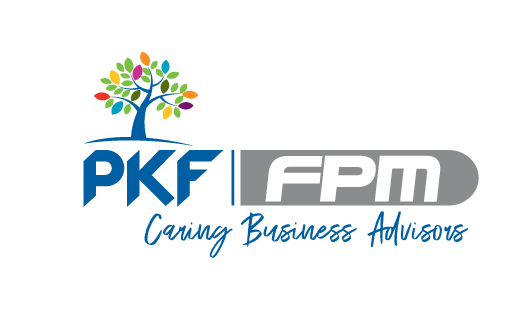 Key LearningWhat do we currently do?How can we enhance this?Priority Projects / Quick winsFood a priorityNatural Environment & SceneryHigh Quality AccommodationMotivated by CulturePersonal Health & SafetyGood Value for MoneyKey LearningWhat do we currently do?How can we enhance this?Priority Projects / Quick winFood a priorityFoodies breaks​Food/ dining images & video​Upload menus​Prove that YOU are a foodieNatural Environment & SceneryDay trip ideas​Inspirational Imagery​Downloadable maps – walking/ cycle/ driving routesHigh Quality AccommodationBuddy up with accommodation options​& vice versaMotivated by CultureCollaborate with local activities​OR prove there’s lots to see & do​Images, links, videos, testimonialsPersonal Health & SafetyComfort without clinical​Safety marks, procedures​Make it about THEMGood Value for MoneyNOT cheap… but good value​Try not to discount… but add extras